РЕЗЮМЕ ВЫПУСКНИКАИНЖЕНЕРНО-ЭКОНОМИЧЕСКОГО ФАКУЛЬТЕТАІ. Общие сведения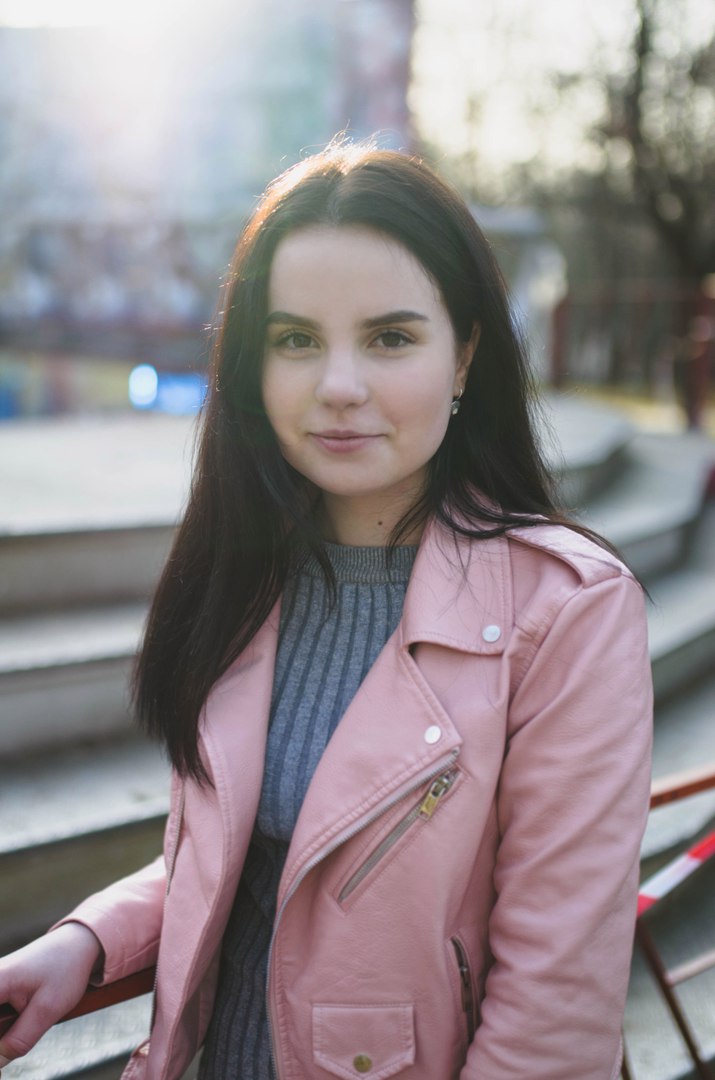 *По желанию выпускника, для открытого представления в сети интернет.ІІ. Результаты обученияІІІ. СамопрезентацияФамилия, имя, отчество   Юркевич Анастасия АлексеевнаДата рождения/гражданство12.11.1998/белорускаФакультетИнженерно-экономическийСпециальностьМаркетингКвалификацияМаркетолог-экономистСемейное положениеЗамужемМесто жительства (указать область, район, населенный пункт)Минская область, г. ЖодиноE-mailanastasiayur98@mail.ruСоциальные сети (ID)*Тел. для связи/Viber+37525-794-40-97Основные дисциплины по специальности, изучаемые в БГТУДисциплины курсового проектирования1. Микроэкономика2. Иностранный язык (английский)3. Макроэкономика4. Экономика организации5. Маркетинг6. Логистика7. Товарная политика8. Маркетинговые исследования9. Маркетинговые коммуникации10. Маркетинговый аудит11. Управление закупками12. Маркетинг инноваций13. Маркетинг в отрасли14. Интернет-маркетинг15. Функционально-стоимостной анализ16. Распределение товаров17. Бухгалтерский учёт1.	Макроэкономика 2.	Маркетинг3.	Технология производствакерамических изделий4.	Логистика5.	Маркетинговые коммуникации6.	Маркетинговые исследования7.	Маркетинг в отраслиСредний балл по дисциплинам специальности8,4Места прохождения практикиООО «Илмакс»Филиал № 7 «Оршастройматериалы» ОАО «БЦЗ»Владение иностранными языками (указать язык); наличие международных сертификатов: ТОЕFL, FСЕ/САЕ/СРЕ, ВЕС и т.д.Английский язык (уровень intermediate/В1).Дополнительное образование (курсы, семинары, стажировки др.)Обучение в школе БНБ-Банка в 2018 г.,Курсы польского языка PanProfesor (A1),Курсы «Convertmonster»по SMM-менеджментуКомпетенции по использованию современных программных продуктовУверенноевладениепакетом MS Office (Word, Excel, Power Point, Access). Профессиональное знание программы Photoshop,Lightroom.Базование знание языковHTML.Знание базы по настройке рекламы в Яндекс и google с помощью Яндрекс.Директ и GoogleAdsУверенные знания в сфере SMMНаучно-исследовательская работа (участие в проектах, конкурсах, конференциях, публикации и др.)1)Участие в научно-практических конференциях, форумах (сфера экономической теории и маркетинга, 13 публикаций).2)Победитель Конкурса инновационных научных проектов молодых ученых «Наука – шаг в будущее» 2 Международного научно-технического форума НЕФТЕХИМИЯ - 2019Стажировки/Опыт работыПринимала участие в маркетинговом исследовании УП «Минскинтеркапс» по изучению рынка мед. препаратов, проводили оценку узнаваемости бренда и компетентности сотрудников.Самозанятость в сфере фотографииУпаковка бренда nagar-brandВедение собственного бизнеса – студия свадебного декора «Mariage»Жизненные планы, хобби и планируемая сфера деятельностиЖелание развиваться в сфере маркетинга и экономики. Стать экспертом в интернет-маркетинге, копирайтинге, фотографии. Личные качестваОтветственность, целеустремленность, пунктуальность, адаптивность, мобильность, аналитические способности, быстрая обучаемость, желание развиваться, дружелюбность, коммуникабельность.Умение выходить из конфликтных ситуаций.Желаемое место работы (область/город/предприятие)г. Жодино